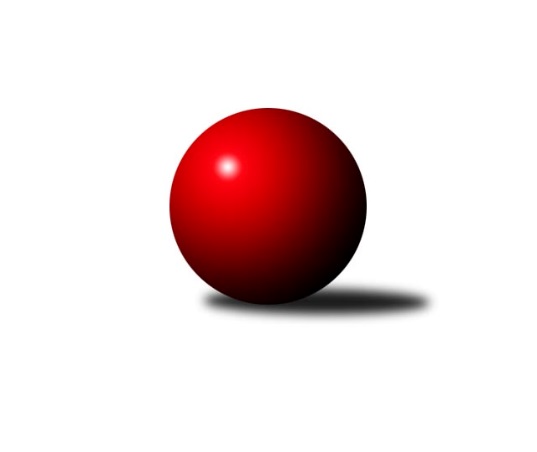 Č.2Ročník 2019/2020	16.5.2024 Jihočeský KP2 2019/2020Statistika 2. kolaTabulka družstev:		družstvo	záp	výh	rem	proh	skore	sety	průměr	body	plné	dorážka	chyby	1.	TJ Sokol Slavonice B	2	2	0	0	12.0 : 4.0 	(14.5 : 9.5)	2532	4	1743	789	38.5	2.	Kuželky Borovany B	2	2	0	0	12.0 : 4.0 	(14.0 : 10.0)	2483	4	1715	769	33.5	3.	TJ Jiskra Nová Bystřice C	2	2	0	0	10.0 : 6.0 	(14.5 : 9.5)	2502	4	1745	758	40	4.	TJ Lokomotiva České Velenice B	2	1	0	1	10.0 : 6.0 	(15.0 : 9.0)	2556	2	1754	803	50	5.	TJ Sokol Chýnov A	2	1	0	1	9.0 : 7.0 	(14.0 : 10.0)	2436	2	1719	717	56.5	6.	TJ Spartak Trhové Sviny A	2	1	0	1	8.0 : 8.0 	(16.0 : 8.0)	2398	2	1696	703	49.5	7.	TJ Jiskra Nová Bystřice B	2	1	0	1	8.0 : 8.0 	(12.0 : 12.0)	2507	2	1782	726	40	8.	TJ Kunžak B	2	1	0	1	7.0 : 9.0 	(10.5 : 13.5)	2425	2	1718	707	50.5	9.	TJ Centropen Dačice E	1	0	0	1	3.0 : 5.0 	(5.0 : 7.0)	2458	0	1708	750	39	10.	TJ Blatná C	1	0	0	1	1.0 : 7.0 	(1.0 : 11.0)	2327	0	1648	679	50	11.	TJ Sokol Slavonice C	2	0	0	2	5.0 : 11.0 	(7.5 : 16.5)	2459	0	1708	752	55	12.	KK Český Krumlov B	2	0	0	2	3.0 : 13.0 	(8.0 : 16.0)	2461	0	1761	700	60Tabulka doma:		družstvo	záp	výh	rem	proh	skore	sety	průměr	body	maximum	minimum	1.	Kuželky Borovany B	2	2	0	0	12.0 : 4.0 	(14.0 : 10.0)	2483	4	2491	2475	2.	TJ Spartak Trhové Sviny A	1	1	0	0	7.0 : 1.0 	(11.0 : 1.0)	2436	2	2436	2436	3.	TJ Lokomotiva České Velenice B	1	1	0	0	7.0 : 1.0 	(10.0 : 2.0)	2750	2	2750	2750	4.	TJ Sokol Slavonice B	1	1	0	0	6.0 : 2.0 	(8.5 : 3.5)	2574	2	2574	2574	5.	TJ Sokol Chýnov A	1	1	0	0	6.0 : 2.0 	(8.5 : 3.5)	2476	2	2476	2476	6.	TJ Kunžak B	1	1	0	0	5.0 : 3.0 	(7.0 : 5.0)	2505	2	2505	2505	7.	TJ Jiskra Nová Bystřice C	1	1	0	0	5.0 : 3.0 	(6.5 : 5.5)	2487	2	2487	2487	8.	TJ Blatná C	0	0	0	0	0.0 : 0.0 	(0.0 : 0.0)	0	0	0	0	9.	TJ Centropen Dačice E	0	0	0	0	0.0 : 0.0 	(0.0 : 0.0)	0	0	0	0	10.	TJ Sokol Slavonice C	1	0	0	1	3.0 : 5.0 	(4.0 : 8.0)	2482	0	2482	2482	11.	TJ Jiskra Nová Bystřice B	1	0	0	1	3.0 : 5.0 	(4.0 : 8.0)	2475	0	2475	2475	12.	KK Český Krumlov B	1	0	0	1	2.0 : 6.0 	(6.0 : 6.0)	2392	0	2392	2392Tabulka venku:		družstvo	záp	výh	rem	proh	skore	sety	průměr	body	maximum	minimum	1.	TJ Sokol Slavonice B	1	1	0	0	6.0 : 2.0 	(6.0 : 6.0)	2490	2	2490	2490	2.	TJ Jiskra Nová Bystřice B	1	1	0	0	5.0 : 3.0 	(8.0 : 4.0)	2539	2	2539	2539	3.	TJ Jiskra Nová Bystřice C	1	1	0	0	5.0 : 3.0 	(8.0 : 4.0)	2517	2	2517	2517	4.	Kuželky Borovany B	0	0	0	0	0.0 : 0.0 	(0.0 : 0.0)	0	0	0	0	5.	TJ Sokol Chýnov A	1	0	0	1	3.0 : 5.0 	(5.5 : 6.5)	2395	0	2395	2395	6.	TJ Centropen Dačice E	1	0	0	1	3.0 : 5.0 	(5.0 : 7.0)	2458	0	2458	2458	7.	TJ Lokomotiva České Velenice B	1	0	0	1	3.0 : 5.0 	(5.0 : 7.0)	2362	0	2362	2362	8.	TJ Sokol Slavonice C	1	0	0	1	2.0 : 6.0 	(3.5 : 8.5)	2436	0	2436	2436	9.	TJ Kunžak B	1	0	0	1	2.0 : 6.0 	(3.5 : 8.5)	2344	0	2344	2344	10.	TJ Spartak Trhové Sviny A	1	0	0	1	1.0 : 7.0 	(5.0 : 7.0)	2360	0	2360	2360	11.	KK Český Krumlov B	1	0	0	1	1.0 : 7.0 	(2.0 : 10.0)	2530	0	2530	2530	12.	TJ Blatná C	1	0	0	1	1.0 : 7.0 	(1.0 : 11.0)	2327	0	2327	2327Tabulka podzimní části:		družstvo	záp	výh	rem	proh	skore	sety	průměr	body	doma	venku	1.	TJ Sokol Slavonice B	2	2	0	0	12.0 : 4.0 	(14.5 : 9.5)	2532	4 	1 	0 	0 	1 	0 	0	2.	Kuželky Borovany B	2	2	0	0	12.0 : 4.0 	(14.0 : 10.0)	2483	4 	2 	0 	0 	0 	0 	0	3.	TJ Jiskra Nová Bystřice C	2	2	0	0	10.0 : 6.0 	(14.5 : 9.5)	2502	4 	1 	0 	0 	1 	0 	0	4.	TJ Lokomotiva České Velenice B	2	1	0	1	10.0 : 6.0 	(15.0 : 9.0)	2556	2 	1 	0 	0 	0 	0 	1	5.	TJ Sokol Chýnov A	2	1	0	1	9.0 : 7.0 	(14.0 : 10.0)	2436	2 	1 	0 	0 	0 	0 	1	6.	TJ Spartak Trhové Sviny A	2	1	0	1	8.0 : 8.0 	(16.0 : 8.0)	2398	2 	1 	0 	0 	0 	0 	1	7.	TJ Jiskra Nová Bystřice B	2	1	0	1	8.0 : 8.0 	(12.0 : 12.0)	2507	2 	0 	0 	1 	1 	0 	0	8.	TJ Kunžak B	2	1	0	1	7.0 : 9.0 	(10.5 : 13.5)	2425	2 	1 	0 	0 	0 	0 	1	9.	TJ Centropen Dačice E	1	0	0	1	3.0 : 5.0 	(5.0 : 7.0)	2458	0 	0 	0 	0 	0 	0 	1	10.	TJ Blatná C	1	0	0	1	1.0 : 7.0 	(1.0 : 11.0)	2327	0 	0 	0 	0 	0 	0 	1	11.	TJ Sokol Slavonice C	2	0	0	2	5.0 : 11.0 	(7.5 : 16.5)	2459	0 	0 	0 	1 	0 	0 	1	12.	KK Český Krumlov B	2	0	0	2	3.0 : 13.0 	(8.0 : 16.0)	2461	0 	0 	0 	1 	0 	0 	1Tabulka jarní části:		družstvo	záp	výh	rem	proh	skore	sety	průměr	body	doma	venku	1.	TJ Lokomotiva České Velenice B	0	0	0	0	0.0 : 0.0 	(0.0 : 0.0)	0	0 	0 	0 	0 	0 	0 	0 	2.	Kuželky Borovany B	0	0	0	0	0.0 : 0.0 	(0.0 : 0.0)	0	0 	0 	0 	0 	0 	0 	0 	3.	TJ Jiskra Nová Bystřice C	0	0	0	0	0.0 : 0.0 	(0.0 : 0.0)	0	0 	0 	0 	0 	0 	0 	0 	4.	TJ Sokol Chýnov A	0	0	0	0	0.0 : 0.0 	(0.0 : 0.0)	0	0 	0 	0 	0 	0 	0 	0 	5.	KK Český Krumlov B	0	0	0	0	0.0 : 0.0 	(0.0 : 0.0)	0	0 	0 	0 	0 	0 	0 	0 	6.	TJ Sokol Slavonice B	0	0	0	0	0.0 : 0.0 	(0.0 : 0.0)	0	0 	0 	0 	0 	0 	0 	0 	7.	TJ Spartak Trhové Sviny A	0	0	0	0	0.0 : 0.0 	(0.0 : 0.0)	0	0 	0 	0 	0 	0 	0 	0 	8.	TJ Kunžak B	0	0	0	0	0.0 : 0.0 	(0.0 : 0.0)	0	0 	0 	0 	0 	0 	0 	0 	9.	TJ Sokol Slavonice C	0	0	0	0	0.0 : 0.0 	(0.0 : 0.0)	0	0 	0 	0 	0 	0 	0 	0 	10.	TJ Jiskra Nová Bystřice B	0	0	0	0	0.0 : 0.0 	(0.0 : 0.0)	0	0 	0 	0 	0 	0 	0 	0 	11.	TJ Blatná C	0	0	0	0	0.0 : 0.0 	(0.0 : 0.0)	0	0 	0 	0 	0 	0 	0 	0 	12.	TJ Centropen Dačice E	0	0	0	0	0.0 : 0.0 	(0.0 : 0.0)	0	0 	0 	0 	0 	0 	0 	0 Zisk bodů pro družstvo:		jméno hráče	družstvo	body	zápasy	v %	dílčí body	sety	v %	1.	Rudolf Baldík 	TJ Lokomotiva České Velenice B 	2	/	2	(100%)	4	/	4	(100%)	2.	Oldřich Roubek 	TJ Sokol Chýnov A 	2	/	2	(100%)	4	/	4	(100%)	3.	Jindřich Soukup 	Kuželky Borovany B 	2	/	2	(100%)	3	/	4	(75%)	4.	Marek Augustin 	TJ Jiskra Nová Bystřice B 	2	/	2	(100%)	3	/	4	(75%)	5.	Karel Jirkal 	Kuželky Borovany B 	2	/	2	(100%)	3	/	4	(75%)	6.	Dušan Straka 	TJ Sokol Chýnov A 	2	/	2	(100%)	3	/	4	(75%)	7.	David Marek 	TJ Lokomotiva České Velenice B 	2	/	2	(100%)	3	/	4	(75%)	8.	Josef Brtník 	TJ Kunžak B 	2	/	2	(100%)	3	/	4	(75%)	9.	Martin Soukup 	Kuželky Borovany B 	2	/	2	(100%)	3	/	4	(75%)	10.	Pavel Bečák 	KK Český Krumlov B 	2	/	2	(100%)	2	/	4	(50%)	11.	Josef Smažil 	TJ Sokol Slavonice C 	2	/	2	(100%)	2	/	4	(50%)	12.	Michal Dostál 	TJ Sokol Slavonice B 	2	/	2	(100%)	2	/	4	(50%)	13.	Zuzana Koptová 	TJ Spartak Trhové Sviny A 	1	/	1	(100%)	2	/	2	(100%)	14.	Denisa Šimečková 	TJ Spartak Trhové Sviny A 	1	/	1	(100%)	2	/	2	(100%)	15.	Pavel Stodolovský 	TJ Spartak Trhové Sviny A 	1	/	1	(100%)	2	/	2	(100%)	16.	Karel Cimbálník 	TJ Sokol Slavonice B 	1	/	1	(100%)	2	/	2	(100%)	17.	Rudolf Borovský 	TJ Sokol Slavonice B 	1	/	1	(100%)	2	/	2	(100%)	18.	Jan Havlíček ml.	TJ Jiskra Nová Bystřice B 	1	/	1	(100%)	2	/	2	(100%)	19.	Jan Havlíček st.	TJ Jiskra Nová Bystřice C 	1	/	1	(100%)	2	/	2	(100%)	20.	František Vávra 	TJ Spartak Trhové Sviny A 	1	/	1	(100%)	2	/	2	(100%)	21.	Blanka Mašková 	TJ Sokol Chýnov A 	1	/	1	(100%)	2	/	2	(100%)	22.	Kateřina Matoušková 	TJ Sokol Slavonice B 	1	/	1	(100%)	1.5	/	2	(75%)	23.	Veronika Pýchová 	TJ Jiskra Nová Bystřice C 	1	/	1	(100%)	1	/	2	(50%)	24.	Jiří Brát 	TJ Kunžak B 	1	/	1	(100%)	1	/	2	(50%)	25.	Jaroslav Pýcha 	TJ Blatná C 	1	/	1	(100%)	1	/	2	(50%)	26.	Jovana Vilímková 	TJ Kunžak B 	1	/	1	(100%)	1	/	2	(50%)	27.	Jiří Novotný 	TJ Lokomotiva České Velenice B 	1	/	1	(100%)	1	/	2	(50%)	28.	Lukáš Holý 	TJ Lokomotiva České Velenice B 	1	/	1	(100%)	1	/	2	(50%)	29.	Zdeněk Pospíchal 	TJ Centropen Dačice E 	1	/	1	(100%)	1	/	2	(50%)	30.	Pavlína Marková 	TJ Centropen Dačice E 	1	/	1	(100%)	1	/	2	(50%)	31.	David Drobilič 	TJ Sokol Slavonice B 	1	/	1	(100%)	1	/	2	(50%)	32.	Karolína Stellnerová 	TJ Jiskra Nová Bystřice B 	1	/	1	(100%)	1	/	2	(50%)	33.	Stanislav Dvořák 	TJ Centropen Dačice E 	1	/	1	(100%)	1	/	2	(50%)	34.	Josef Troup 	TJ Spartak Trhové Sviny A 	1	/	2	(50%)	3	/	4	(75%)	35.	Petra Holá 	TJ Lokomotiva České Velenice B 	1	/	2	(50%)	3	/	4	(75%)	36.	Jitka Šimková 	Kuželky Borovany B 	1	/	2	(50%)	3	/	4	(75%)	37.	Petr Tomek 	TJ Jiskra Nová Bystřice C 	1	/	2	(50%)	3	/	4	(75%)	38.	Josef Ivan 	TJ Jiskra Nová Bystřice C 	1	/	2	(50%)	3	/	4	(75%)	39.	Jakub Zadák 	KK Český Krumlov B 	1	/	2	(50%)	3	/	4	(75%)	40.	Jiří Pšenčík 	TJ Sokol Slavonice C 	1	/	2	(50%)	2.5	/	4	(63%)	41.	Pavel Bronec 	TJ Sokol Chýnov A 	1	/	2	(50%)	2	/	4	(50%)	42.	Karel Hanzal 	TJ Kunžak B 	1	/	2	(50%)	2	/	4	(50%)	43.	Miroslav Mašek 	TJ Sokol Chýnov A 	1	/	2	(50%)	2	/	4	(50%)	44.	Jindra Kovářová 	TJ Sokol Slavonice B 	1	/	2	(50%)	2	/	4	(50%)	45.	Zdeněk Hrbek 	TJ Jiskra Nová Bystřice C 	1	/	2	(50%)	2	/	4	(50%)	46.	Gabriela Filakovská 	TJ Jiskra Nová Bystřice B 	1	/	2	(50%)	2	/	4	(50%)	47.	Roman Osovský 	TJ Lokomotiva České Velenice B 	1	/	2	(50%)	2	/	4	(50%)	48.	Jiří Ondrák st.	TJ Sokol Slavonice B 	1	/	2	(50%)	2	/	4	(50%)	49.	Jiří Melhuba 	TJ Jiskra Nová Bystřice C 	1	/	2	(50%)	2	/	4	(50%)	50.	Jan Dvořák 	TJ Spartak Trhové Sviny A 	1	/	2	(50%)	2	/	4	(50%)	51.	Jan Kobliha 	Kuželky Borovany B 	1	/	2	(50%)	2	/	4	(50%)	52.	Tomáš Kopáček 	TJ Jiskra Nová Bystřice B 	1	/	2	(50%)	1.5	/	4	(38%)	53.	Milena Žampachová 	TJ Sokol Slavonice C 	1	/	2	(50%)	1.5	/	4	(38%)	54.	Stanislav Tichý 	TJ Sokol Slavonice C 	1	/	2	(50%)	1	/	4	(25%)	55.	Jan Kouba 	KK Český Krumlov B 	0	/	1	(0%)	1	/	2	(50%)	56.	Jakub Steinbach 	TJ Sokol Slavonice B 	0	/	1	(0%)	1	/	2	(50%)	57.	Marek Kopta 	TJ Spartak Trhové Sviny A 	0	/	1	(0%)	1	/	2	(50%)	58.	Miloš Křížek 	TJ Centropen Dačice E 	0	/	1	(0%)	1	/	2	(50%)	59.	Miroslav Kolář 	TJ Centropen Dačice E 	0	/	1	(0%)	1	/	2	(50%)	60.	Jaroslav Štěrba 	TJ Jiskra Nová Bystřice B 	0	/	1	(0%)	1	/	2	(50%)	61.	Dagmar Stránská 	TJ Jiskra Nová Bystřice B 	0	/	1	(0%)	1	/	2	(50%)	62.	Michal Baudyš 	TJ Jiskra Nová Bystřice C 	0	/	1	(0%)	1	/	2	(50%)	63.	Vendula Burdová 	TJ Sokol Chýnov A 	0	/	1	(0%)	1	/	2	(50%)	64.	Láďa Chalupa 	TJ Sokol Slavonice B 	0	/	1	(0%)	1	/	2	(50%)	65.	Marek Běhoun 	TJ Jiskra Nová Bystřice B 	0	/	1	(0%)	0.5	/	2	(25%)	66.	Milan Švec 	TJ Jiskra Nová Bystřice C 	0	/	1	(0%)	0.5	/	2	(25%)	67.	Jan Ležák 	TJ Sokol Slavonice C 	0	/	1	(0%)	0.5	/	2	(25%)	68.	Zdeněk Svačina 	TJ Blatná C 	0	/	1	(0%)	0	/	2	(0%)	69.	Lukáš Drnek 	TJ Blatná C 	0	/	1	(0%)	0	/	2	(0%)	70.	Jiří Minařík 	TJ Blatná C 	0	/	1	(0%)	0	/	2	(0%)	71.	Filip Cheníček 	TJ Blatná C 	0	/	1	(0%)	0	/	2	(0%)	72.	Ondřej Fejtl 	TJ Blatná C 	0	/	1	(0%)	0	/	2	(0%)	73.	Ondřej Kubeš 	TJ Sokol Slavonice C 	0	/	1	(0%)	0	/	2	(0%)	74.	Michaela Běhounová 	TJ Jiskra Nová Bystřice B 	0	/	1	(0%)	0	/	2	(0%)	75.	Jiří Čermák 	KK Český Krumlov B 	0	/	1	(0%)	0	/	2	(0%)	76.	Ladislav Kazda 	TJ Spartak Trhové Sviny A 	0	/	1	(0%)	0	/	2	(0%)	77.	Jiří Malovaný 	Kuželky Borovany B 	0	/	1	(0%)	0	/	2	(0%)	78.	Jiří Baldík 	TJ Lokomotiva České Velenice B 	0	/	1	(0%)	0	/	2	(0%)	79.	Aleš Pavlů 	TJ Sokol Slavonice C 	0	/	1	(0%)	0	/	2	(0%)	80.	Libuše Hanzálková 	TJ Sokol Chýnov A 	0	/	1	(0%)	0	/	2	(0%)	81.	Jitka Šedivcová 	TJ Sokol Chýnov A 	0	/	1	(0%)	0	/	2	(0%)	82.	Michaela Kopečná 	TJ Centropen Dačice E 	0	/	1	(0%)	0	/	2	(0%)	83.	Václav Ondok 	Kuželky Borovany B 	0	/	1	(0%)	0	/	2	(0%)	84.	Josef Svoboda 	TJ Spartak Trhové Sviny A 	0	/	2	(0%)	2	/	4	(50%)	85.	Veronika Brtníková 	TJ Kunžak B 	0	/	2	(0%)	1.5	/	4	(38%)	86.	Tomáš Vařil 	KK Český Krumlov B 	0	/	2	(0%)	1	/	4	(25%)	87.	Miloš Moravec 	KK Český Krumlov B 	0	/	2	(0%)	1	/	4	(25%)	88.	Vlastimil Škrabal 	TJ Kunžak B 	0	/	2	(0%)	1	/	4	(25%)	89.	Zdeněk Správka 	TJ Kunžak B 	0	/	2	(0%)	1	/	4	(25%)	90.	Tomáš Tichý ml. ml.	KK Český Krumlov B 	0	/	2	(0%)	0	/	4	(0%)Průměry na kuželnách:		kuželna	průměr	plné	dorážka	chyby	výkon na hráče	1.	České Velenice, 1-4	2640	1840	800	57.0	(440.0)	2.	TJ Centropen Dačice, 1-4	2619	1825	794	36.0	(436.6)	3.	TJ Sokol Slavonice, 1-4	2507	1747	760	46.3	(418.0)	4.	TJ Kunžak, 1-2	2481	1739	742	41.5	(413.6)	5.	TJ Jiskra Nová Bystřice, 1-4	2468	1730	738	46.0	(411.4)	6.	Český Krumlov, 1-4	2441	1723	717	51.0	(406.8)	7.	Borovany, 1-2	2422	1684	737	41.8	(403.7)	8.	Tábor, 1-4	2410	1697	712	50.5	(401.7)	9.	Trhové Sviny, 1-2	2381	1690	691	50.0	(396.9)Nejlepší výkony na kuželnách:České Velenice, 1-4TJ Lokomotiva České Velenice B	2750	1. kolo	Rudolf Baldík 	TJ Lokomotiva České Velenice B	499	1. koloKK Český Krumlov B	2530	1. kolo	Jiří Novotný 	TJ Lokomotiva České Velenice B	475	1. kolo		. kolo	Roman Osovský 	TJ Lokomotiva České Velenice B	470	1. kolo		. kolo	David Marek 	TJ Lokomotiva České Velenice B	457	1. kolo		. kolo	Jakub Zadák 	KK Český Krumlov B	451	1. kolo		. kolo	Petra Holá 	TJ Lokomotiva České Velenice B	449	1. kolo		. kolo	Pavel Bečák 	KK Český Krumlov B	447	1. kolo		. kolo	Tomáš Tichý ml. ml.	KK Český Krumlov B	429	1. kolo		. kolo	Miloš Moravec 	KK Český Krumlov B	426	1. kolo		. kolo	Jiří Baldík 	TJ Lokomotiva České Velenice B	400	1. koloTJ Centropen Dačice, 1-4TJ Centropen Dačice E	2684	1. kolo	Zdeněk Pospíchal 	TJ Centropen Dačice E	488	1. koloTJ Blatná C	2555	1. kolo	Petr Vojtíšek 	TJ Centropen Dačice E	472	1. kolo		. kolo	Libor Slezák 	TJ Blatná C	449	1. kolo		. kolo	Pavlína Marková 	TJ Centropen Dačice E	440	1. kolo		. kolo	Michaela Kopečná 	TJ Centropen Dačice E	436	1. kolo		. kolo	Miloš Křížek 	TJ Centropen Dačice E	433	1. kolo		. kolo	Jiří Minařík 	TJ Blatná C	429	1. kolo		. kolo	Zdeněk Svačina 	TJ Blatná C	428	1. kolo		. kolo	Ondřej Fejtl 	TJ Blatná C	426	1. kolo		. kolo	Filip Cheníček 	TJ Blatná C	418	1. koloTJ Sokol Slavonice, 1-4TJ Sokol Slavonice B	2574	1. kolo	Stanislav Tichý 	TJ Sokol Slavonice C	456	1. koloTJ Jiskra Nová Bystřice B	2539	2. kolo	Jiří Ondrák st.	TJ Sokol Slavonice B	453	1. koloTJ Sokol Slavonice C	2482	2. kolo	Karel Cimbálník 	TJ Sokol Slavonice B	446	1. koloTJ Sokol Slavonice C	2436	1. kolo	Josef Smažil 	TJ Sokol Slavonice C	442	1. kolo		. kolo	Marek Augustin 	TJ Jiskra Nová Bystřice B	442	2. kolo		. kolo	Jiří Pšenčík 	TJ Sokol Slavonice C	440	2. kolo		. kolo	Josef Smažil 	TJ Sokol Slavonice C	439	2. kolo		. kolo	Tomáš Kopáček 	TJ Jiskra Nová Bystřice B	431	2. kolo		. kolo	Milena Žampachová 	TJ Sokol Slavonice C	427	2. kolo		. kolo	Láďa Chalupa 	TJ Sokol Slavonice B	425	1. koloTJ Kunžak, 1-2TJ Kunžak B	2505	2. kolo	Josef Brtník 	TJ Kunžak B	449	2. koloTJ Centropen Dačice E	2458	2. kolo	Miroslav Kolář 	TJ Centropen Dačice E	447	2. kolo		. kolo	Pavlína Marková 	TJ Centropen Dačice E	429	2. kolo		. kolo	Stanislav Dvořák 	TJ Centropen Dačice E	428	2. kolo		. kolo	Veronika Brtníková 	TJ Kunžak B	422	2. kolo		. kolo	Karel Hanzal 	TJ Kunžak B	419	2. kolo		. kolo	Jovana Vilímková 	TJ Kunžak B	414	2. kolo		. kolo	Vlastimil Škrabal 	TJ Kunžak B	408	2. kolo		. kolo	Zdeněk Pospíchal 	TJ Centropen Dačice E	407	2. kolo		. kolo	Zdeněk Správka 	TJ Kunžak B	393	2. koloTJ Jiskra Nová Bystřice, 1-4TJ Jiskra Nová Bystřice C	2517	1. kolo	Petr Tomek 	TJ Jiskra Nová Bystřice C	469	2. koloTJ Jiskra Nová Bystřice C	2487	2. kolo	Pavel Bronec 	TJ Sokol Chýnov A	466	2. koloTJ Jiskra Nová Bystřice B	2475	1. kolo	Oldřich Roubek 	TJ Sokol Chýnov A	453	2. koloTJ Sokol Chýnov A	2395	2. kolo	Zdeněk Hrbek 	TJ Jiskra Nová Bystřice C	444	1. kolo		. kolo	Marek Augustin 	TJ Jiskra Nová Bystřice B	442	1. kolo		. kolo	Gabriela Filakovská 	TJ Jiskra Nová Bystřice B	442	1. kolo		. kolo	Jan Havlíček st.	TJ Jiskra Nová Bystřice C	433	2. kolo		. kolo	Michal Baudyš 	TJ Jiskra Nová Bystřice C	428	1. kolo		. kolo	Karolína Stellnerová 	TJ Jiskra Nová Bystřice B	424	1. kolo		. kolo	Petr Tomek 	TJ Jiskra Nová Bystřice C	422	1. koloČeský Krumlov, 1-4TJ Sokol Slavonice B	2490	2. kolo	David Drobilič 	TJ Sokol Slavonice B	434	2. koloKK Český Krumlov B	2392	2. kolo	Michal Dostál 	TJ Sokol Slavonice B	433	2. kolo		. kolo	Rudolf Borovský 	TJ Sokol Slavonice B	433	2. kolo		. kolo	Jan Kouba 	KK Český Krumlov B	425	2. kolo		. kolo	Jakub Zadák 	KK Český Krumlov B	420	2. kolo		. kolo	Pavel Bečák 	KK Český Krumlov B	415	2. kolo		. kolo	Jindra Kovářová 	TJ Sokol Slavonice B	402	2. kolo		. kolo	Tomáš Vařil 	KK Český Krumlov B	395	2. kolo		. kolo	Jakub Steinbach 	TJ Sokol Slavonice B	395	2. kolo		. kolo	Jiří Ondrák st.	TJ Sokol Slavonice B	393	2. koloBorovany, 1-2Kuželky Borovany B	2491	1. kolo	Karel Jirkal 	Kuželky Borovany B	467	2. koloKuželky Borovany B	2475	2. kolo	Jindřich Soukup 	Kuželky Borovany B	446	2. koloTJ Lokomotiva České Velenice B	2362	2. kolo	Karel Jirkal 	Kuželky Borovany B	439	1. koloTJ Spartak Trhové Sviny A	2360	1. kolo	Pavel Stodolovský 	TJ Spartak Trhové Sviny A	435	1. kolo		. kolo	Rudolf Baldík 	TJ Lokomotiva České Velenice B	427	2. kolo		. kolo	Jitka Šimková 	Kuželky Borovany B	422	1. kolo		. kolo	Martin Soukup 	Kuželky Borovany B	419	1. kolo		. kolo	Jindřich Soukup 	Kuželky Borovany B	416	1. kolo		. kolo	Josef Troup 	TJ Spartak Trhové Sviny A	411	1. kolo		. kolo	Jan Kobliha 	Kuželky Borovany B	402	1. koloTábor, 1-4TJ Sokol Chýnov A	2476	1. kolo	Miroslav Mašek 	TJ Sokol Chýnov A	438	1. koloTJ Kunžak B	2344	1. kolo	Dušan Straka 	TJ Sokol Chýnov A	430	1. kolo		. kolo	Oldřich Roubek 	TJ Sokol Chýnov A	420	1. kolo		. kolo	Jiří Brát 	TJ Kunžak B	417	1. kolo		. kolo	Vendula Burdová 	TJ Sokol Chýnov A	409	1. kolo		. kolo	Josef Brtník 	TJ Kunžak B	401	1. kolo		. kolo	Karel Hanzal 	TJ Kunžak B	401	1. kolo		. kolo	Blanka Mašková 	TJ Sokol Chýnov A	398	1. kolo		. kolo	Zdeněk Správka 	TJ Kunžak B	385	1. kolo		. kolo	Veronika Brtníková 	TJ Kunžak B	382	1. koloTrhové Sviny, 1-2TJ Spartak Trhové Sviny A	2436	2. kolo	Josef Troup 	TJ Spartak Trhové Sviny A	427	2. koloTJ Blatná C	2327	2. kolo	František Vávra 	TJ Spartak Trhové Sviny A	425	2. kolo		. kolo	Denisa Šimečková 	TJ Spartak Trhové Sviny A	422	2. kolo		. kolo	Zuzana Koptová 	TJ Spartak Trhové Sviny A	410	2. kolo		. kolo	Filip Cheníček 	TJ Blatná C	409	2. kolo		. kolo	Jaroslav Pýcha 	TJ Blatná C	398	2. kolo		. kolo	Lukáš Drnek 	TJ Blatná C	393	2. kolo		. kolo	Jan Dvořák 	TJ Spartak Trhové Sviny A	389	2. kolo		. kolo	Ondřej Fejtl 	TJ Blatná C	388	2. kolo		. kolo	Zdeněk Svačina 	TJ Blatná C	375	2. koloČetnost výsledků:	7.0 : 1.0	4x	6.0 : 2.0	2x	5.0 : 3.0	3x	3.0 : 5.0	2x	2.0 : 6.0	1x